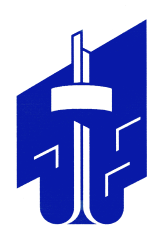 СОВЕТ депутатов металлургического района
второго  созыварешениеот ______________	                                                                                                             №__/__										                       ПРОЕКТВ соответствии с Федеральным законом от 6 октября 2003 года № 131-ФЗ «Об общих принципах организации местного самоуправления в Российской Федерации», законом Челябинской области от 22 декабря 2020 года № 288-ЗО «О некоторых вопросах правового регулирования отношений, связанных с инициативными проектами, выдвигаемыми для получения финансовой поддержки  за счет межбюджетных трансфертов из областного бюджета», Уставом Металлургического района города ЧелябинскаСовет депутатов Металлургического районаР Е Ш А Е Т:	1. Внести в  приложение  к решению   Совета  депутатов Металлургического района от 29.12.2020 № 14/1 «Об утверждении Положения о реализации Закона Челябинской области «О некоторых  вопросах правового регулирования отношений, связанных                                 с инициативными проектами, выдвигаемыми для получения финансовой поддержки за счет межбюджетных трансфертов из областного бюджета» на территории Металлургического района города Челябинска» следующие изменения:дополнить пунктом 21.1 следующего содержания:«21.1. В случае образования при реализации инициативного проекта экономии бюджетных средств в результате применения конкурентных способов при осуществлении закупок товаров, работ, услуг местная администрация вправе по согласованию 
с инициатором проекта принять решение об использовании бюджетных средств в объеме экономии для выполнения мероприятий, направленных на улучшение качественных и (или) количественных характеристик инициативного проекта. Порядок согласования использования указанных средств с инициаторами проектов устанавливается Администрацией района.».2. Внести настоящее решение в раздел 11 «Прочие вопросы» нормативной правовой базы местного самоуправления Металлургического района города Челябинска.3. Ответственность за исполнение настоящего решения возложить на Главу Металлургического района С.Н. Кочеткова. 4. Контроль исполнения настоящего решения поручить постоянной комиссии Совета депутатов Металлургического района города Челябинска по местному самоуправлению, регламенту и этике (А.С. Малыгин).5. Настоящее решение вступает в силу со дня его официального опубликования (обнародования). Председатель Совета депутатовМеталлургического района					                                 А.Е. ЧетвернинГлава Металлургического района                                                                        С.Н. Кочетков О внесении изменений в решение Совета депутатов Металлургического района от 29.12.2020 № 14/1                     «Об утверждении Положения                         о реализации Закона Челябинской области «О некоторых  вопросах правового регулирования отношений, связанных с  инициативными проектами, выдвигаемыми для получения финансовой поддержки               за счет межбюджетных трансфертов из областного бюджета»                               на территории Металлургического района города Челябинска»